Decreto número: ALC/2022/424	de fecha 20/04/2022Examinada la Liquidación del Presupuesto correspondiente al ejercicio 2021, informada por la Intervención de Fondos y resultando que la misma se ajusta a la estructura de la Resolución de la Dirección General de la Admón. Local de 15 de enero de 1980, adjuntándose los documentos previstos en la Instrucción de Contabilidad para la admón. Local de 20 de Septiembre de 2013 y teniendo en cuenta, que la liquidación se ha efectuado con sujeción a las normas sobre Cierre y Liquidación del Presupuesto, fundamentalmente las contenidas en el artículo 191 y siguientes del Texto refundido la Ley Reguladora de las Haciendas Locales aprobado mediante el Real Decreto Legislativo 2/2004, de 5 de marzo y concordantes del Real Decreto 500/1990, de 20 de abril, y a la vista del informe del Interventor de esta Corporación, HE RESUELTO:PRIMERO.- Aprobar la liquidación del Presupuesto del Ayuntamiento de Tías para el ejercicio 2021, que ofrece el siguiente resumen por capítulos de ingresos y gastos:1 / 3SEGUNDO.- El Resultado Presupuestario Ajustado del ejercicio, de conformidad con lo que se establece en la regla 56 de la Instrucción de Contabilidad para la Admón. Local de 20 de Septiembre de 2013, arroja las siguientes magnitudes: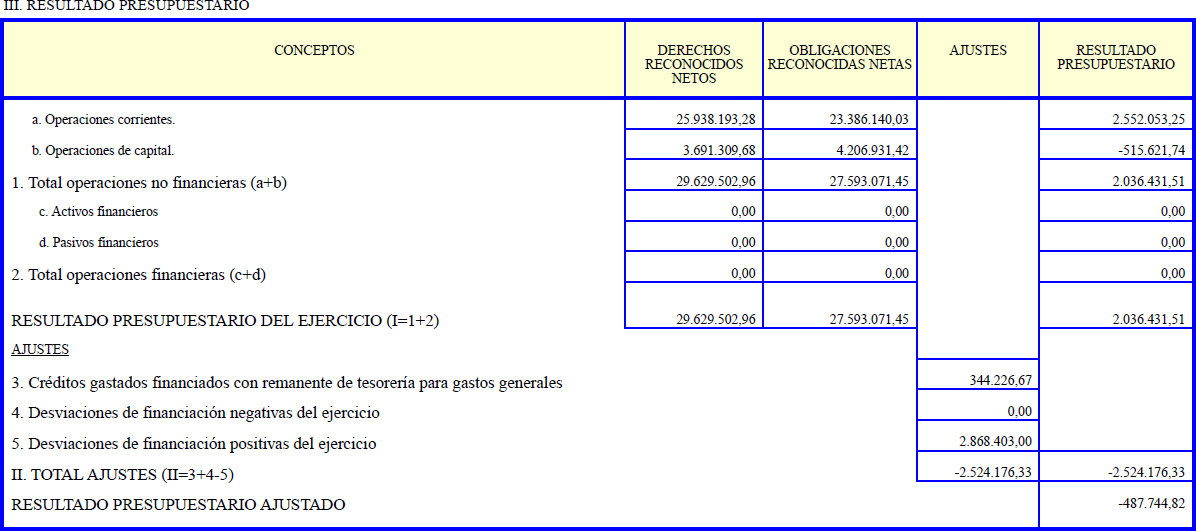 TERCERO.- El Remanente de Tesorería correspondiente al ejercicio, según las especificaciones de la Regla 56 de la Instrucción de Contabilidad para la Admón. Local de 20 de Septiembre de 2013 presenta el siguiente detalle:2 / 3CUARTO.- Dése cuenta al Pleno en la siguiente sesión que se celebre. (Art. 193.4 del Texto refundido la ley Reguladora de las Haciendas Locales, aprobado mediante el Real Decreto Legislativo 2/2004, de 5 de marzo).QUINTO.- Que una vez haya sido aprobada la Liquidación por parte de la Alcaldía-Presidencia, procede remitir un ejemplar a las Administraciones Estatal y Autonómica, de conformidad con lo establecido en el Art.193.5 del Texto refundido la Ley Reguladora de las Haciendas Locales, aprobado mediante el Real Decreto Legislativo 2/2004, de 5 de marzo.Lo manda y firma el Alcalde del Ayuntamiento de Tías, don José Juan Cruz Saavedra, de lo que como Secretario doy fe.En Tías (Lanzarote),3 / 3DERECHOS RECONOCIDOS NETOSIMPORTES1. Capítulo I. Impuestos Directos10.101.211,592. Capítulo II. Impuestos Indirectos4.022.881,573. Capítulo III. Tasas y otros ingresos3.780.976,194. Capítulo IV. Transferencias Corrientes7.968.006,735. Capítulo V. Ingresos Patrimoniales65.117,26. Capítulo VI. Enajenación Inversiones Reales-7. Capítulo VII. Transferencias de Capital3.691.309,688. Capítulo VIII. Activos Financieros0,009. Capítulo IX. Pasivos Financieros0,00TOTAL DERECHOS RECONOCIDOS NETOS29.629.502,96OBLIGACIONES RECONOCIDAS NETASIMPORTES1.Capítulo I. Gastos de Personal10.929.142,92. Capítulo II. Gastos Corrientes10.369.279,383. Capítulo III. Gastos Financieros31.092,664. Capítulo IV. Tranferencias Corrientes2.056.625,096. Capítulo VI. Inversiones Reales4.206.931,427. Capítulo VII. Transferencias de Capital0,008. Capítulo VIII. Activos Financieros09. Capítulo IX. Pasivos Financieros0,00TOTAL OBLIGACIONES RECONOCIDAS NETAS27.593.071,45(+) Fondos líquidos(+) Derechos pendientes de cobro(+) del Presupuesto corriente(+) de Presupuestos cerrados(+) de operaciones no presupuestarias(-) Obligaciones pendientes de pago(+) del Presupuesto corriente(+) de Presupuestos cerrados(+) de operaciones no presupuestarias(-) Partidas pendientes de aplicación(-) cobros realizados pendientes de aplicación definitiva(+) pagos realizados pendientes de aplicación definitiva19.067.148,9519.280.839,34(+) Fondos líquidos(+) Derechos pendientes de cobro(+) del Presupuesto corriente(+) de Presupuestos cerrados(+) de operaciones no presupuestarias(-) Obligaciones pendientes de pago(+) del Presupuesto corriente(+) de Presupuestos cerrados(+) de operaciones no presupuestarias(-) Partidas pendientes de aplicación(-) cobros realizados pendientes de aplicación definitiva(+) pagos realizados pendientes de aplicación definitiva21.588.314,9121.227.404,06(+) Fondos líquidos(+) Derechos pendientes de cobro(+) del Presupuesto corriente(+) de Presupuestos cerrados(+) de operaciones no presupuestarias(-) Obligaciones pendientes de pago(+) del Presupuesto corriente(+) de Presupuestos cerrados(+) de operaciones no presupuestarias(-) Partidas pendientes de aplicación(-) cobros realizados pendientes de aplicación definitiva(+) pagos realizados pendientes de aplicación definitiva2.748.054,003.889.694,15(+) Fondos líquidos(+) Derechos pendientes de cobro(+) del Presupuesto corriente(+) de Presupuestos cerrados(+) de operaciones no presupuestarias(-) Obligaciones pendientes de pago(+) del Presupuesto corriente(+) de Presupuestos cerrados(+) de operaciones no presupuestarias(-) Partidas pendientes de aplicación(-) cobros realizados pendientes de aplicación definitiva(+) pagos realizados pendientes de aplicación definitiva18.702.162,9717.206.541,34(+) Fondos líquidos(+) Derechos pendientes de cobro(+) del Presupuesto corriente(+) de Presupuestos cerrados(+) de operaciones no presupuestarias(-) Obligaciones pendientes de pago(+) del Presupuesto corriente(+) de Presupuestos cerrados(+) de operaciones no presupuestarias(-) Partidas pendientes de aplicación(-) cobros realizados pendientes de aplicación definitiva(+) pagos realizados pendientes de aplicación definitiva138.097,94131.168,57(+) Fondos líquidos(+) Derechos pendientes de cobro(+) del Presupuesto corriente(+) de Presupuestos cerrados(+) de operaciones no presupuestarias(-) Obligaciones pendientes de pago(+) del Presupuesto corriente(+) de Presupuestos cerrados(+) de operaciones no presupuestarias(-) Partidas pendientes de aplicación(-) cobros realizados pendientes de aplicación definitiva(+) pagos realizados pendientes de aplicación definitiva3.281.404,965.091.590,34(+) Fondos líquidos(+) Derechos pendientes de cobro(+) del Presupuesto corriente(+) de Presupuestos cerrados(+) de operaciones no presupuestarias(-) Obligaciones pendientes de pago(+) del Presupuesto corriente(+) de Presupuestos cerrados(+) de operaciones no presupuestarias(-) Partidas pendientes de aplicación(-) cobros realizados pendientes de aplicación definitiva(+) pagos realizados pendientes de aplicación definitiva380.299,612.032.709,89(+) Fondos líquidos(+) Derechos pendientes de cobro(+) del Presupuesto corriente(+) de Presupuestos cerrados(+) de operaciones no presupuestarias(-) Obligaciones pendientes de pago(+) del Presupuesto corriente(+) de Presupuestos cerrados(+) de operaciones no presupuestarias(-) Partidas pendientes de aplicación(-) cobros realizados pendientes de aplicación definitiva(+) pagos realizados pendientes de aplicación definitiva564.768,77571.102,94(+) Fondos líquidos(+) Derechos pendientes de cobro(+) del Presupuesto corriente(+) de Presupuestos cerrados(+) de operaciones no presupuestarias(-) Obligaciones pendientes de pago(+) del Presupuesto corriente(+) de Presupuestos cerrados(+) de operaciones no presupuestarias(-) Partidas pendientes de aplicación(-) cobros realizados pendientes de aplicación definitiva(+) pagos realizados pendientes de aplicación definitiva2.336.336,582.487.777,51(+) Fondos líquidos(+) Derechos pendientes de cobro(+) del Presupuesto corriente(+) de Presupuestos cerrados(+) de operaciones no presupuestarias(-) Obligaciones pendientes de pago(+) del Presupuesto corriente(+) de Presupuestos cerrados(+) de operaciones no presupuestarias(-) Partidas pendientes de aplicación(-) cobros realizados pendientes de aplicación definitiva(+) pagos realizados pendientes de aplicación definitiva-497.247,83-448.647,85(+) Fondos líquidos(+) Derechos pendientes de cobro(+) del Presupuesto corriente(+) de Presupuestos cerrados(+) de operaciones no presupuestarias(-) Obligaciones pendientes de pago(+) del Presupuesto corriente(+) de Presupuestos cerrados(+) de operaciones no presupuestarias(-) Partidas pendientes de aplicación(-) cobros realizados pendientes de aplicación definitiva(+) pagos realizados pendientes de aplicación definitiva634.737,72585.618,02(+) Fondos líquidos(+) Derechos pendientes de cobro(+) del Presupuesto corriente(+) de Presupuestos cerrados(+) de operaciones no presupuestarias(-) Obligaciones pendientes de pago(+) del Presupuesto corriente(+) de Presupuestos cerrados(+) de operaciones no presupuestarias(-) Partidas pendientes de aplicación(-) cobros realizados pendientes de aplicación definitiva(+) pagos realizados pendientes de aplicación definitiva137.489,89136.970,17I. Remanente de tesorería total (1 + 2 - 3 + 4)I. Remanente de tesorería total (1 + 2 - 3 + 4)36.876.811,0734.968.005,21II. Saldos de dudoso cobroII. Saldos de dudoso cobro18.800.000,0016.750.000,00III. Exceso de financiación afectadaIII. Exceso de financiación afectada6.007.876,828.706.232,02IV. Remanente de tesorería para gastos generales (I - II - III)IV. Remanente de tesorería para gastos generales (I - II - III)12.068.934,259.511.773,19